DECLARAÇÃO DE RESPONSABILIDADE POR TRADUÇÃO LÍNGUA INGLESA/ESPANHOLAEu, Daniel Augusto Tavares Neves Januário, portador(a) de CPF nº 420.923.308-02 RG nº 48.488.597-2 órgão expedidor (SSP), declaro para os devidos fins que traduzi para a língua inglesa/espanhola o resumo do artigo intitulado “ATUALIZAÇÃO CULTURAL E LONGEVIDADE: A PREDOMINÂNCIA DO GêNERO FEMININO EM ESPAÇOS DE EDUCAÇÃO CONTINUADA: FACULDADE DA TERCEIRA IDADE UNIVAP – EM TEMPOS DE PANDEMIA”, submetido à Revista Univap.São José dos Campos, São Paulo, 01º de Março de 2021.Daniel Tavares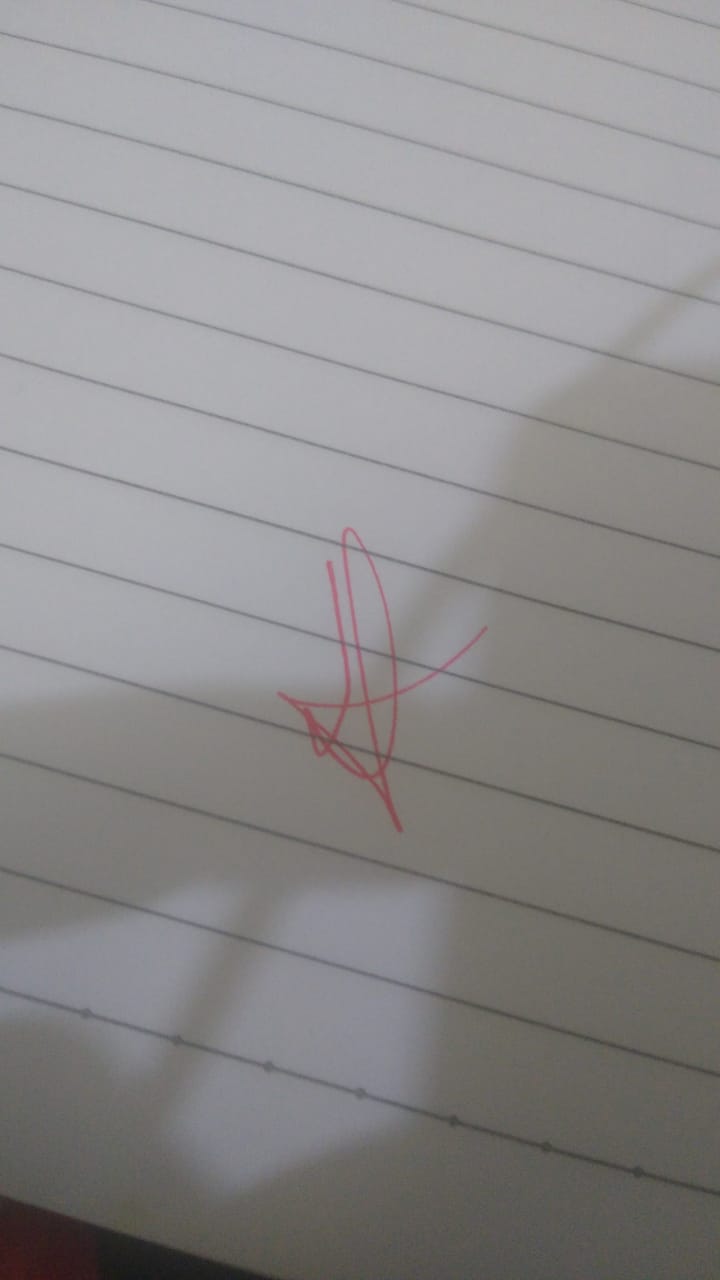 Tradutor(a) de Língua Inglesa